Abstract submission formPlease send the completed Abstract Submission Form to aql2017hk@hku.hk.Deadline of abstract submission: 15 April 2017  (extended to: 15 May 2017)(please duplicate the form for more authors)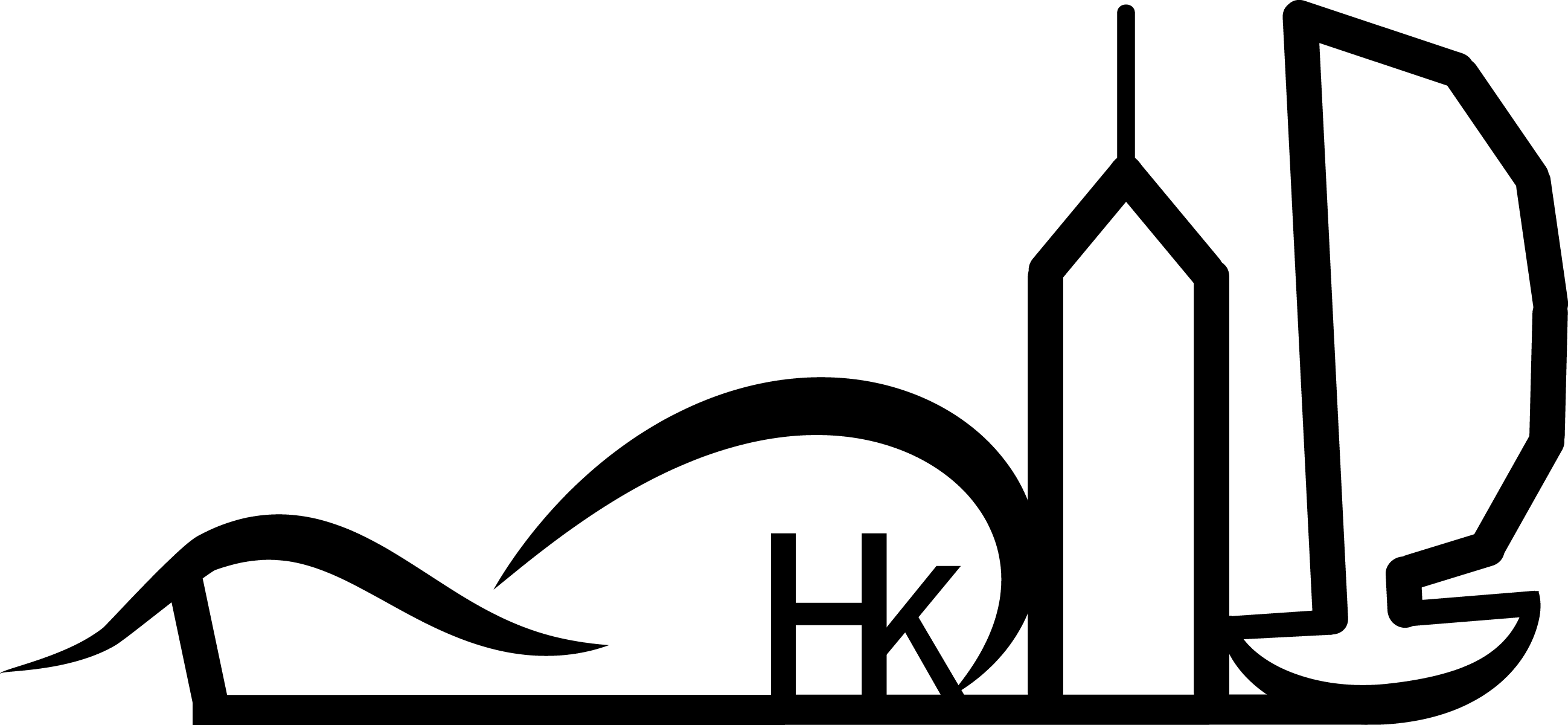 The 12th International Conference on Advances in Quantitative Laryngology, Voice and Speech ResearchTitle (limited to 120 characters):Topic area:Mode of presentation:☐Oral presentation ☐Poster presentation Submitting to:☐Symposium for early-career researchers☐Main AQL conferenceAbstract:  (should not exceed 250 words)Introduction and aim:Methods:Results:Conclusion:Author (1)Author (1)Name:Corresponding author:Yes / NoPresenting author:Yes / NoDegree(s):Title:Affiliation:Email address:Author (2)Author (2)Name:Corresponding author:Yes / NoPresenting author:Yes / NoDegree(s):Title:Affiliation:Email address:Author (3)Author (3)Name:Corresponding author:Yes / NoPresenting author:Yes / NoDegree(s):Title:Affiliation:Email address: